Editor: Alan Brizee, cell 271-5546                                      Men’s league Gazette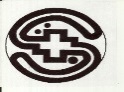 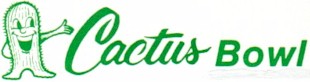 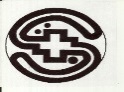 Miller Lite Cactus Men’s league, Cactus Bowl Fridays 6:30 P.M.   Bowled on May 1, 2015:    Week 35   BACK-TO-BACK FOR THE CHAMPIONS.      3 of the 5 bowlers defended the league championship to claim this season’s Roll-Off by over 100 pins. Cactus Bowl #3 with the least over all points had games of 1090, 1109 and 1099 for 3288 to show consistency can pay off. Being one bowler short due to USBC Nationals, they would need some big scores for the title. It took the whole team to produce the desired result. Frank Mobley improved each game to score above his average the final game. Walt Quinlan had carry problems but was able to convert all but one single pin and shoot above his average all 3 games. Ron Cooper had the 2nd highest game in the Roll-Offs opening with a 244. Ron added two more deuces shooting his highest series of the season with 680 closing with games of 215 and 221. Ron had a lot of 2nds for the Roll-Offs, 2nd best start with 459, 2nd best finish with 436, 2nd longest string with 6 strikes in a row and 8 of 9 strikes. An open in the final frame of the evening kept Alan Brizee from a clean set shooting the week’s high set with the only 700, a 714 with 23 strikes. It is Alan’s 3rd 7 and shooting the high game for the week with 258 in the 2nd game gave the team a 75 pin advantage with one game remaining. With both Randy’s leaving last season, Ron, Walt and Alan stayed to defend their championship and was able to pull it off doing it the hard way, waiting for the last possible moment. OTHER HIGHLIGHTS INCLUDE: 100%er’s are Dale Schnell with 14 for 14 missing the record by 1, 11 of 11 for Colin Wendt, 8 for 8 from Pete Vongphakdy & 7 spares for 7 single pins by Alan Brizee and Al Ayala. Eddie Figuerroa was the 3rd bowler to surpass 700 with handicap shooting 706.NO STRIKES IN 5 STRIKE POT ATTEMPTS.     With the 5 tickets drawn and the bowlers that had the tickets, 3 taps and two 8 counts drained the pot that had $76 in sales. It was the biggest week of sales for the strike pot this season. With 9 being a strike, there should be some $35 winners during the sweeper to close out the league.$35 SWEEPER STRIKE POTS.      I’ll be selling strike pots during sweeper with 100% being paid back and paying $35 for a strike (or tap) and $20 if your ticket is drawn. It could be higher than last week with the $20 guarantee. So it’s really a $15 shot if your ticket is drawn.ELIMINMATOR AND MYSTERY SCORE sheet is on the league board with prize pay outs. Brackets will be randomized when I get to the center before league starts so I can fill out bracket sheets before  bowling starts to let you know who you are bowling. The final sweeper prize fund is posted and will take a few minutes after bowling is done and scores punched into the computer to pay out. Singles will be paid out first.ANDY CLARK’S PRO SHOP  was nice enough to give me not one but two $25 gift certificates. THANKS!!I HOPE THIS SEASON WAS ENJOYABLE 4 U!!     Most of you never seen that a handicapped league would have as many changes as what I offered the bowlers. Some bowlers will be winning half of their weekly fees back and if it is the last season, no one can say I didn’t try and the league was by far the most exciting handicapped league I have ever bowled in because of what I offered.Master the mental game: I hope you all enjoyed and learned from the articles I wrote this season. I’ve heard that bowling is easy but I know it is easier than past years but without a strong mental game, I wouldn’t have accomplished some of the many achievements that I was able to conquer. Just because you’re getting older, doesn’t mean you can’t get better. You realize it’s just a sport and getting upset won’t get you more strikes. Encouraging teammates seem to bring about good chemistry which produces productive results. If you can master the mental game, it will take you farther than your physical game ever will. 